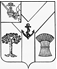 АДМИНИСТРАЦИЯМЕЖДУРЕЧЕНСКОГО МУНИЦИПАЛЬНОГО ОКРУГАВОЛОГОДСКОЙ ОБЛАСТИРАСПОРЯЖЕНИЕОт 05.05.2023 № 118-р             с. ШуйскоеО внесении изменений в распоряжение от 17.01.2023 № 19-рВ соответствии с Федеральным законом от 02 мая 2006 года № 59-ФЗ                  «О порядке рассмотрения обращений граждан Российской Федерации», Уставом Междуреченского муниципального округа, в целях обеспечения конституционных прав граждан на личные обращения в органы местного самоуправленияВнести изменения в график личного приема граждан главой округа, первым заместителем главы округа, заместителями главы округа, утвержденного распоряжением администрации Междуреченского муниципального округа от 17.01.2023 № 19-р, изложив в новой редакции:                           «УТВЕРЖДЕНраспоряжением администрации округаот 17.01.2023 № 19-р Г Р А Ф И Кличного приёма граждан ».2. Настоящее распоряжение подлежит официальному опубликованию в газете «Междуречье» и размещению на официальном сайте Междуреченского муниципального округа в информационно-телекоммуникационной сети «Интернет».3. Контроль  исполнения настоящего распоряжения оставляю за собой.Глава округа                                                                                                 А.А.ТитовФамилия, имя, отчествоДолжностьДни приёмаВремяТитов Александр АлексеевичГлава округаПервый и третий понедельник месяца10.00 - 12.00Киселёв Сергей НиколаевичПервый заместитель главы округакаждуюсредумесяца10.00 - 12.00Логинова Татьяна ГеннадьевнаЗаместитель главы округа (инвестиционный уполномоченный)каждыйвторник месяца10.00 - 12.00Фокина Людмила АнатольевнаЗаместитель главы округа по социальным вопросамкаждый четверг месяца10.00 - 12.00